NAME: ……………………………………………........................……    	Adm. No. …...…................…….STREAM:: ………………………………			Candidate’s signature: ……….......……....…...U.P.I NO: …………………………………      				Date: ………..……….................. BIOLOGYFORM 1 - 2021END YEAR EXAMINATIONTIME: 1 ¾ HOURS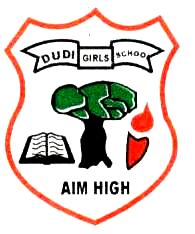 DUDI GIRLS SECONDARY SCHOOLBIOLOGYFORM 1 - 2021 END YEAR EXAMINATIONINSTRUCTIONS TO CANDIDATES:Answer ALL the questionsAnswers should be written in the spaces providedSECTION A (40 marks) Attempt all questions1. State the two main branches studied in biology. 				         		(2mks)………………………………………………………………………………………………………………………………………………………………………………………………………………………………………………………………………………………………………………2. Identify three characteristics of living things. 				         		(3mks)………………………………………………………………………………………………………………………………………………………………………………………………………………………………………………………………………………………………………………3. Which apparatus is used for catching flying insects 			         		(1mk)…………………………………………………………………………………………………………………………………………………………………………………………………………4. List three uses of energy obtained through the process of respiration        		(3mks)………………………………………………………………………………………………………………………………………………………………………………………………………………………………………………………………………………………………………………5. Name any two apparatus that can be used for magnifying a specimen        		(2mks)…………………………………………………………………………………………………………………………………………………………………………………………………………6. (i)what is classification 									(1mk)……………………………………………………………………………………………………   (ii) Identify any two external features that can be used in classifying a living thing 											         					(2mks)…………………………………………………………………………………………………………………………………………………………………………………………………………7. Which name is given to a scientist who practices the art of classification   (1mk)…………………………………………………………………………………………………………………………………………………………………………………………………………8. State two functions of the cell membrane					       		(2mks)…………………………………………………………………………………………………………………………………………………………………………………………………………9. Arrange the following in order of increasing complexity. 				(1mk)Organism, Organelles, organ systems, cells, tissues, cells.…………………………………………………………………………………………………………………………………………………………………………………………………………10. The cotton grass is scientifically called Digitaria brownii .To which taxonomic unit does the name brownii refers to? 										(1mk)…………………………………………………………………………………………………………………………………………………………………………………………………………11.  State one function of the cristae projections that form the inner membrane of the        mitochondria. 										 	(1mk)…………………………………………………………………………………………………………………………………………………………………………………………………………13. State two activities that are controlled by the nucleus 			        		(2mks)…………………………………………………………………………………………………………………………………………………………………………………………………………14. What is the significance of the principle of surface area to the volume ratio in living things 									        					(2mks)……………………………………………………………………………………………………………………………………………………………………………………………………………………………………………………………………………………………………………………………………………………………………………………………………………………15. Soil pollution with chemicals such as cyanides leads to the death of plants. Explain										       					 (2mks)………………………………………………………………………………………………………………………………………………………………………………………………………………………………………………………………………………………………………………16. (i) What name is given to the movement of food along the oesophagus? 		(1mk)…………………………………………………………………………………………………………………………………………………………………………………………………………        (ii) What is the meaning of the term assimilation 					(1mk)…………………………………………………………………………………………………………………………………………………………………………………………………………17. The diagram below shows what happens to a plant cell when placed in a certain solution.	SolutionCellulose cell wall	Cytoplasm 	Cell membrane	 Cell vacuole(i) Which is the name given to the process that has taken place in the cell above 	(1mk)………………………………………………………………………………………………………………………………………………………………………………………………………… (ii) What is the disadvantage of the process you have named to the terrestrial plants 															(1mk)…………………………………………………………………………………………………………………………………………………………………………………………………………18. (i) Define the term photosynthesis 							(1mk)…………………………………………………………………………………………………………………………………………………………………………………………………………(ii) State any two requirements for photosynthesis				        (2mks)…………………………………………………………………………………………………………………………………………………………………………………………………………19. A certain animal has the following dental formula           0              0                3            2      i		   c	   pm	        m	       =   30              4             0              3                3Identify the mode of feeding of the animal whose dental formula is given above. Give a reason for your answer 							        		(2mks)………………………………………………………………………………………………..............…………………………………………………………………………………………20. Differentiate between parasitism and symbiosis 			       		 (2mks)……………………………………………………………………………………………………………………………………………………………………………………………………………………………………………………………………………………………………………………………………………………………………………………………………………………21. State one structural function of proteins					        (1mk)…………………………………………………………………………………………………………………………………………………………………………………………………………22. State two functions of the cuticle 						        (2mks)……………………………………………………………………………………………………………………………………………………………………………………………………………………………………………………………………………………………………………………………………………………………………………………………………………………SECTION B (40 MARKS)23. The following diagram represents a set up that can used to investigate a plant process.	Leaf B	Leaf A          Pot           	conical flask                                                                                                            Sodium hydroxide(i) What is the function of sodium hydroxide used in the experiment	 		(1mk)………………………………………………………………………………………………………………………………………………………………………………………………………… (ii) Other than sodium hydroxide what else can be used in its place			 (1mk)………………………………………………………………………………………………………………………………………………………………………………………………………… (iii) Test for starch was carried on leaf A and B.What is the name given to the test for starch	 		(1mk)………………………………………………………………………………………………………………………………………………………………………………………………………… (b) State and explain the observations that were made on leaf A and B during the test you have        mentioned	Leaf A 												(1mk)………………………………………………………………………………………………………………………………………………………………………………………………	Leaf B 												(1mk)………………………………………………………………………………………………………………………………………………………………………………………………………………………………………………………………………………………………24. It is said that as an object increases in size its surface area to the volume ratio Decreases.       Prove this relationship mathematically with a diagram for a cube using the following data       for two cubes 			(2mks)	Cube I: Length=2.0cm3, windth=2.0cm3, height=2.0cm3	Cube II: Length =6.0cm3, width=6.0cm3, height=6.0cm3(ii) Which of the two cubes has a large surface area to the volume ratios 			(1mk)………………………………………………………………………………………………………………………………………………………………………………………………………… (ii) How are your above calculations important in explaining the rate of diffusion? 	(1mk)…………………………………………………………………………………………………………………………………………………………………………………………………………………………………………………………………………………………………………………………………………………………………………………………………………………… (iii) (a) osmosis is a special case of diffusion justify this statement.			(1mks)…………………………………………………………………………………………………………………………………………………………………………………………………………     (b) What is the relevance of osmosis to?      (i) The liver cells. 			(1mk)………………………………………………………………………………………………………………………………………………………………………………………………………… ……………………………………………………………………………………………………………………………………………………………………………………………………….... (ii) Root hair cell 			(1mk)………………………………………………………………………………………………………………………………………………………………………………………………………………………………………………………………………………………………………………25. Account for the following.(i) The absence of chloroplasts in the upper epidermis 			(1mk)……………………………………………………………………………………………………………………………………………………………………………………………………………………………………………………………………….............................................................(ii)The fact the palisade cells have more chloroplasts than the spongy mesophyll 	(1mk)………………………………………………………………………………………………………………………………………………………………………….......................................….…(iii) The light stage of photosynthesis happens in the granum 			(1mk) ………………………………………………………………………………………………………………………………………………………………………………………………………… (iv) Write down the equation of what happens in the light stage of photosynthesis 	(1mk)……………………………………………………………………………………………………26. (i)Which are the two molecular components of fats and oils	 		(1mks)………………………………………………………………………………………………………………………………………………………………………………………………………… (ii) Differentiate between essential and non-essential fatty acids 			(2mks)………………………………………………………………………………………………………………………………………………………………………………………………………… (iii) State three functions of essential fatty acids 			(3mks)………………………………………………………………………………………………………………………………………………………………………………………………………………………………………………………………………………………………………………27. (i) Which are two molecular groups that distinguishes proteins from carbohydrates 					(2mks)………………………………………………………………………………………………………………………………………………………………………………………………………………………………………………………………………………………………………………(ii) State one property of proteins 			(1mk)……………………………………………………………………………………………………28. Enzymes are very essential components in both plants and animal systems.(i) What are enzymes 			(1mk)…………………………………………………………………………………………………… (ii) Fill the table below 			(2mks)(iii) State any two factors that affect the enzymes reactions 			(1mks)…………………………………………………………………………………………………………………………………………………………………………………………………………29. The diagram below represents the structure of a tooth.	N	L	M	   K(i) Name the type of the tooth represented by the above diagram…………………………………………………………………………………………………………………………………………………………………………………………………………(ii) Identify the parts labeled L, M and NL ……………………………………………………………………………			(1mk)      M ……………………………………………………………………………		(1mk)N …………………………………………………………………………… 		(1mk) (iii) Name the disease that affects the part labeled L	 		(1mk)………………………………………………………………………………………………………………………………………………………………………………………………………… (v) What is importance of the part labeled K?                                              			(1mark)………………………………………………………………………………………………………………………………………………………………………………………………………… (iv) Animals such as the shark have teeth which are similar in size and Shape. What name is given to this type of dentition?			(1mk)…………………………………………………………………………………………………………………………………………………………………………………………………………30. The diagram below shows an experiment set up that was used in the test for sugars.	Tube 	Tube 	A           Benedict’s mixture                                         With 	B	Glucose	Sucrose	Solution	solution	 Heat                                                                      Heat (i) Which name is given to the test done on test A?		   	         		(1mk)…………………………………………………………………………………………………………................................................................................................................……………………(ii) What are the likely observations in the experiment on test tube A. Explain your answer ?     		                                                                            				(2mks)………………………………………………………………………………………………………………………………………………………………………………………………………………………………………………………………………………………………………………(iii) In the tube B the students were required to add a few drops of hydrochloric acid followed 	by sodium hydrogen carbonate.(a) What was the purpose of adding dilute hydrochloric acid?		         		(1mk)………………………………………………………………………………………………………………………………………………………………………………………………………………………………………………………………………………………………………………(b) What was the purpose of adding sodium hydrogen carbonate? 			(1mk)………………………………………………………………………………………………………………………………………………………………………………………………………………………………………………………………………………………………………………SECTION C (20mks)31. Discuss the role of active transport in living things                              (10marks)………………………………………………………………………………………………………………………………………………………………………………………………………………………………………………………………………………………………………………………………………………………………………………………………………………………………………………………………………………………………………………………………………………………………………………………………………………………………………………………………………………………………………………………………………………………………………………………………………………………………………………………………………………………………………………………………………………………………………………………………………………………………………………………………………………………………………………………………………………………………………………………………………………………………………………………………………………………………………………………………………………………………………………………………………………………………………………………………………………………………………………………………………………………………………………………………………………………………………………………………………………………………………………………………………………………………………………………………………………………………………………………………………………………………………………………………………………………………………………………………………………………………………………………………………………………………………………………………………………………………………………………………………………………………………………………………………………………………………………………………………………………………………………………………………………………………………………………………………………………………………………………………………………………………………………………………………………………………………………………………………………………………………………………………………………………………………………………………………………………………………………………………………………………………………………………………………………………………………………………………………………………………………………………………………………………………………………………………………………………………………………………………………………………………………………………………………………………………………………………………………………………………………………………………………………………………………………………………………………………………………………………………………………………………………………………………………………………………………………………………………………………………………………………………………………………………………………………………………………………………………………………………………………………………………………………………………………………………………………………………………………………………........................................................................................................................32. Briefly discuss the factors that affect the rate of photosynthesis	     (10mks)……………………………………………………………………………………………………………………………………………………………………………………………………………………………………………………………………………………………………………………………………………………………………………………………………………………………………………………………………………………………………………………………………………………………………………………………………………………………………………………………………………………………………………………………………………………………………………………………………………………………………………………………………………………………………………………………………………………………………………………………………………………………………………………………………………………………………………………………………………………………………………………………………………………………………………………………………………………………………………………………………………………………………………………………………………………………………………………………………………………………………………………………………………………………………………………………………………………………………………………………………………………………………………………………………………………………………………………………………………………………………………………………………………………………………………………………………………………………………………………………………………………………………………………………………………………………………………………………………………………………………………………………………………………………………………………………………………………………………………………………………………………………………………………………………………………………………………………………………………………………………………………………………………………………………………………………………………………………………………………………………………………………………………………………………………………………………………………………………………………………………………………………………………………………………………………………………………………………………………………………………………………………………………………………………………………………………………………………………………………………………………………………………………………………………………………………………………………………………………………………………………………………………………………………………………………………………………………………………………………………………………………………………………………………………………………………………………………………………………………………………………………………………………………………………………………………………………………………………………………………………………………………………………………………………………………………………………………………………………………………………………………………………………………………………………………………………………………………………………………………………………………………………………………………………………………………………………………………………………………………………………………………………………………………………………………………………………………………………………………………………………………………………substrateEnzyme involvedMaltoseLipaseAmylosecarbohydrase